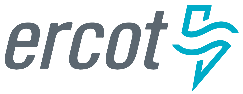 September 2017 ERCOT Monthly Operations Report 
Reliability and Operations Subcommittee Meeting November 2nd, 2017Table of Contents1.	Report Highlights	22.	Frequency Control	32.1.	Frequency Events	32.2.	Responsive Reserve Events	42.3.	Load Resource Events	43.	Reliability Unit Commitment	54.	Wind Generation as a Percent of Load	65.	Congestion Analysis	65.1.	Notable Constraints for September	65.2.	Generic Transmission Constraint Congestion	105.3.	Manual Overrides for September	105.4.	Congestion Costs for Calendar Year 2017	106.	System Events	116.1.	ERCOT Peak Load	116.2.	Load Shed Events	126.3.	Stability Events	126.4.	Notable PMU Events	126.5.	DC Tie Curtailment	126.6.	TRE/DOE Reportable Events	126.7.	New/Updated Constraint Management Plans	126.8.	New/Modified/Removed RAS	126.9.	New Procedures/Forms/Operating Bulletins	127.	Emergency Conditions	127.1.	OCNs	127.2.	Advisories	137.3.	Watches	137.4.	Emergency Notices	138.	Application Performance	148.1.	TSAT/VSAT Performance Issues	148.2.	Communication Issues	148.3.	Market System Issues	149.	Model Updates	14Appendix A: Real-Time Constraints	15Report HighlightsThe unofficial ERCOT peak for September was 63,634 MW.There were eight frequency events in September. PMU data indicates the ERCOT system transitioned well in each case.There were five instances where Responsive Reserves were deployed, all of which were the result of frequency events.There were nine RUC commitments in September. The level of reportable SCED congestion increased in September. This congestion was mostly due to planned outages as well as high wind output. There were eighteen instances over 30 days on the Generic Transmission Constraints (GTCs) in September. There were eighteen days on the Panhandle GTC in September. There was no activity on the remaining GTCs during the Month.There were zero DC Tie curtailments in September. Frequency ControlFrequency EventsThe ERCOT Interconnection experienced eight frequency events in September, all of which resulted from Resource trips. The average event duration was approximately 0:05:05.When analyzing frequency events, ERCOT evaluates PMU data according to industry standards. Events with an oscillating frequency of less than 1 Hz are considered to be inter-area, while higher frequencies indicate local events. Industry standards specify that damping ratio for inter-area oscillations should be 3.0% or greater. All events listed below indicate the ERCOT system met these standards and transitioned well after each disturbance.Reported frequency events will include both frequency events where frequency was outside the range of 60±0.1 Hz as well as those determined to be Frequency Measurable Events (FME) as defined by BAL-001-TRE-1.  Delta Frequency is defined as the difference between the pre-perturbation and post-perturbation frequency.  The Duration of Event is defined as the time it takes for the frequency to recover to lesser/greater of the frequency at the time of the frequency event (t(0) or “A-point”) for low/high-frequency events, respectively.  Further details on FMEs can be found in the MIS posted BAL-001-TRE-1 PDCWG Unit Performance reports.  A summary of the frequency events is provided below: (Note: frequency events highlighted in blue have been identified as FMEs per BAL-001-TRE-1 and the Performance Disturbance Compliance Working group. PMU reports are typically generated when frequency drops below 59.9, but PMU data is available for other events.) Currently, the Critical Inertia Level for ERCOT is approximately 100,000 MW-s (Source: link)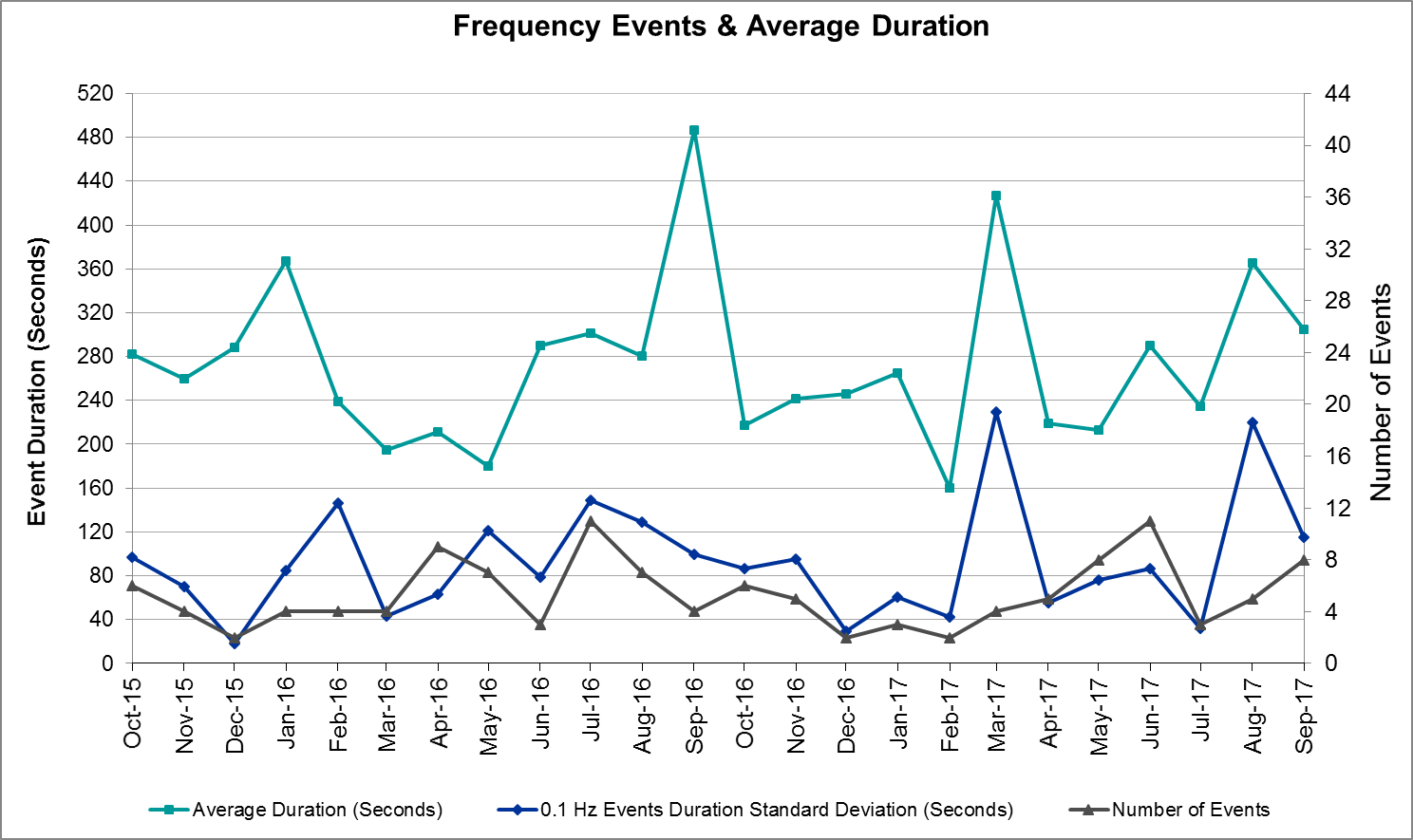 (Note: All data on this graph encompasses frequency event analysis based on BAL-001-TRE-1.)Responsive Reserve EventsThere were five events where Responsive Reserve MWs were released to SCED in September. The events highlighted in blue were related to frequency events reported in Section 2.1 above.Load Resource EventsNone.	Reliability Unit CommitmentERCOT reports on Reliability Unit Commitments (RUC) on a monthly basis. Commitments are reported grouped by operating day and weather zone. The total number of hours committed is the sum of the hours for all the units in the specified region. Additional information on RUC commitments can be found on the MIS secure site at Grid  Generation  Reliability Unit Commitment.There were no DRUC commitments in September.There were nine HRUC commitments in September.Wind Generation as a Percent of Load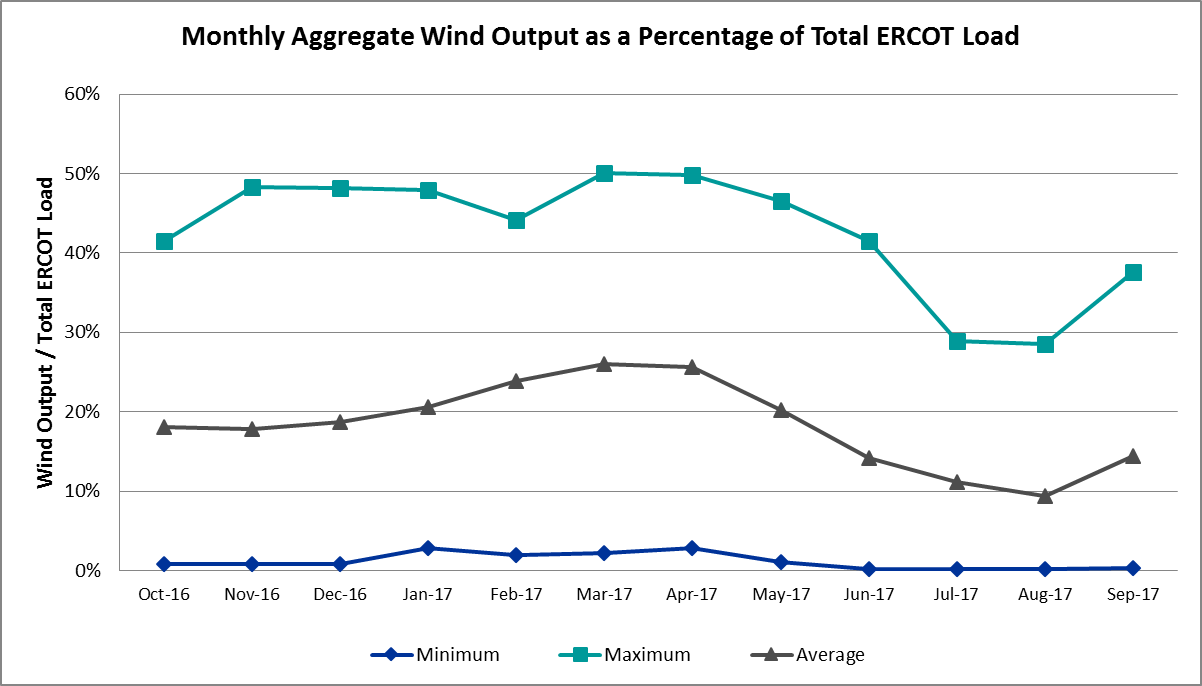 Congestion AnalysisThe number of congestion events experienced by the ERCOT system increased in September. There were eighteen instances over 30 days on the Generic Transmission Constraints (GTCs) in September.Notable Constraints for SeptemberNodal protocol section 3.20 specifies that ERCOT shall identify transmission constraints that are active or binding three or more times within a calendar month. As part of this process, ERCOT reports congestion that meets this criterion to ROS. In addition ERCOT also highlights notable constraints that have an estimated congestion rent exceeding $1,000,000 for a calendar month. These constraints are detailed in the table below. Rows highlighted in blue indicate the congestion was affected by one or more outages. For a list of all constraints activated in SCED for the month of September, please see Appendix A at the end of this report.Generic Transmission Constraint CongestionThere were eighteen days on the Panhandle GTC in September. There was no activity on the remaining GTCs during the Month.Note: This is how many times a constraint has been activated to avoid exceeding a GTC limit, it does not imply an exceedance of the GTC occurred or that the GTC was binding.Manual Overrides for SeptemberNone.Congestion Costs for Calendar Year 2017The following table represents the top twenty active constraints for the calendar year based on the estimated congestion rent attributed to the congestion. ERCOT updates this list on a monthly basis.System EventsERCOT Peak LoadThe unofficial ERCOT peak load for the month was 63,634 MW and occurred on September 20th during hour ending 17:00.Load Shed EventsNone.Stability EventsNone.Notable PMU EventsERCOT analyzes PMU data for any significant system disturbances that do not fall into the Frequency Events category reported in section 2.1. The results are summarized in this section once the analysis has been completed.There were no reportable events in September.DC Tie CurtailmentNone.TRE/DOE Reportable EventsERCOT ISO submitted a NERC EOP-004 report on September 01, 2017 Reportable Event Type: Generation Loss.New/Updated Constraint Management PlansNone. New/Modified/Removed RASESKOTA RAS was approved to go back to its original activation settings on September 11th, 2017.Hicks Sw. – Roanoke Double Circuit 345 kV line RAP was updated to include an additional contingency on September 21st, 2017.New Procedures/Forms/Operating BulletinsERCOT has revised the following procedure manuals, effective September 28, 2017.Emergency ConditionsOCNsNone. AdvisoriesWatchesEmergency NoticesNone.Application PerformanceTSAT/VSAT Performance IssuesNone.Communication IssuesNone.Market System IssuesNone.Model UpdatesThe Downstream Production Change (DPC) process allows ERCOT to make changes in the on-line Network Operations Model without loading a completely new model.  The purpose of this process is to allow for reliable grid operations as system conditions change between designated Network Operations Model database loads.  The DPC process is limited in scope to just those items listed below, with equipment ratings updates being the most common.  ERCOT has seen a rise in the use of the DPC process to make on-line updates to the Network Operations Model in recent years, instead of through the standard Network Operations Model Change Request process.Static Line ratings (Interim Update)Dynamic Line ratings (non-Interim Update)Autotransformer ratings (non-Interim Update)Breaker and Switch Normal status (Interim Update)Contingency Definitions (Interim Update)RAP and RAS changes or additions (Interim Update)Net Dependable and Reactive Capability (NDCRC) values (Interim Update)Impedance Updates (non-Interim)Appendix A: Real-Time ConstraintsThe following is a complete list of constraints activated in SCED for the month of September.  Full contingency descriptions can be found in the Standard Contingencies List located on the MIS secure site at Grid  Generation  Reliability Unit Commitment.Date and TimeDelta FrequencyMax/Min FrequencyDuration of EventPMU DataPMU DataMW LossLoadWindInertiaDate and Time(Hz)(Hz)Duration of EventOscillation Mode (Hz)Damping RatioMW Loss(MW)% (GW-s)9/1/2017 16:560.04559.890:05:020.8916%456                  57,078 6%                      320,749 9/1/2017 21:410.08459.760:04:100.6416%1,204                  47,629 9%                      290,304 9/9/2017 12:090.04459.890:03:230.708%525                  42,197 6%                      247,802 9/15/2017 17:500.11059.840:04:480.639%812                  59,376 10%                      312,752 9/17/2017 16:130.04259.940:03:55No PMU Report CreatedNo PMU Report Created175                  60,127 7%                      316,281 9/17/2017 17:400.04859.930:06:48No PMU Report CreatedNo PMU Report Created388                  59,913 10%                      313,497 9/19/2017 23:430.04459.890:03:34No PMU Report CreatedNo PMU Report Created448                  45,701 31%                      227,047 9/26/2017 15:050.05059.960:08:59No PMU Report CreatedNo PMU Report Created403                  54,677 17%                      304,434 Date and Time Released to SCEDDate and Time RecalledDuration of EventMaximum MWs ReleasedDate and Time Released to SCEDDate and Time RecalledDuration of EventMaximum MWs Released9/1/2017 16:56:089/1/2017 16:59:260:03:12440.829/1/2017 21:41:489/1/2017 21:44:210:02:271264.649/9/2017 12:09:409/9/2017 12:12:290:02:44229.649/15/2017 17:50:479/15/2017 17:54:160:03:20833.819/19/2017 23:43:569/19/2017 23:48:010:04:00414.70Resource Location# of ResourcesOperating DayTotal # of Hours CommittedTotal MWhsReason For CommitmentSouthern19/6/201763,874Local CongestionFar West29/12/20174269Local CongestionNorth Central19/14/20178976Local CongestionNorth Central19/15/20178976Local CongestionNorth Central29/16/2017161,920Local CongestionNorth Central49/18/2017153,387Local CongestionNorth Central19/19/20178976Local CongestionNorth Central19/20/20171435Local CongestionCoast19/25/20174312Local CongestionContingency NameOverloaded Element# of Days Constraint ActiveCongestion RentTransmission ProjectContingency NameOverloaded Element# of Days Constraint ActiveCongestion RentTransmission ProjectBasecasePNHNDL GTC18$10,247,697.97 South Plains RPG ProposalHCKSW-ALLNC&RNKSW 345kVBlue Mound - Wagley Robertson 138kV14$10,071,720.58 6273Jewet-Sng 345kVBtu_Jack_Creek - Twin Oak Switch 345kV25$7,767,613.05 Houston Import ProjectMeadow to Oasis 345 KVAngleton - Liverpool 138kV3$4,329,178.28 Monahans to Monahans Tap 2 (Moss Switch - Permian Basin Ses 138kV8$4,138,847.69 Far West Texas ProjectElmcreek-Sanmigl 345kVPawnee Switching Station - Calaveras 345kV5$4,031,422.60 Jewet-Sng 345kVGibbons Creek - Singleton 345kV1$3,917,737.50 Houston Import ProjectNORTH PHARR to POLK AVENUE LIN 1North Mcallen - West Mcallen 138kV3$3,570,972.80 4493MT ENTERPRISE to NACOGDOCHES SE LIStryker Creek Ses - Gresham Road Switch 138kV1$3,052,420.49 4257Re Roserock Solar Plant to FBarrilla - Fort Stockton Switch 69kV12$1,766,289.28 Far West Texas ProjectWEST LEVEE SWITCH TRX WLVEE_3_1 34Industrial Blvd - Compton Street 138kV1$1,719,859.26 13TPIT0059ADDICKS to TH WHARTON LIN ALauder - North Belt 138kV2$1,624,225.94 Vensw-Ligsw 345kVSargent Road - Watermill Switch 345kV3$1,592,845.79 CITGO N OAK PARK to HIWAY 9 LIN 1Morris Street - Nueces Bay 138kV5$1,432,271.81 Monahans to Monahans Tap 2 (Andrews County South - Amoco Three Bar Tap 138kV7$1,376,285.16 5427Monahans to Monahans Tap 2 (No Trees Switch - Cheyenne Tap 138kV7$1,212,046.25 Coleto Creek to Lon Hill 345Lon Hill - Pawnee Switching Station 345kV3$1,161,003.34 Lon_Hill-Coleto 345kV&Warburtn 138Lon Hill - Pawnee Switching Station 345kV4$1,142,874.88 BAKKE TAP to AMOCO MIDLAND FARMS TEmma Tap - Holt Switch 69kV7$948,599.19 Asphalt Mines to Blewett (3)Hamilton Road - Maverick 138kV11$879,103.26 5206Chb-Kg & Cby-Jor 345kvChannelview - Lynch 138kV4$825,897.84 Ci-Thw21 & Sa-Thw24 138kvFairbanks - Th Wharton 138kV6$712,078.00 3951COLETO CREEK to VICTORIA LIN 1Coleto Creek - Victoria 138kV13$674,248.23 Elmcreek-Sanmigl 345kVBlessing - Lolita 138kV4$604,182.08 Rns-Rtw & Sng-Tb 345kvSingleton - Zenith 345kV12$558,800.12 Houston Import ProjectMcses-Cdhsw 138kVCedar Crest Switch - Oak Cliff South 138kV8$524,106.48 Cby-Qnm & Rng 138kvChannelview - Lynch 138kV3$484,439.64 Chb-Kg & Cby-Jor 345kvCedar Bayou - Cedar Bayou Plant 138kV3$428,983.59 BAKKE TAP to AMOCO MIDLAND FARMS TLamesa - Jim Payne Poi 138kV4$399,608.31 4239LON HILL to PAWNEE SWITCHING STATIPettus - Normanna 69kV3$297,125.29 FORT STOCKTON PLANT TRX 69T1 138/6Solstice - Pig Creek Tap 138kV11$226,344.17 Far West Texas ProjectLAQUINTA to LOBO LIN 1Bruni Sub 138/69kV10$219,793.61 SNDSW-AUSTRO 345kVHoward Lane Tap - Howard Lane Aen 138kV8$187,010.07 5945BasecaseWest Texas Solar - Tunas Creek 138kV14$167,985.99 COLETO CREEK GEN COLETOG1Blessing - Lolita 138kV6$154,432.64 Coleto Creek to Lon Hill 345Warburton Road Switching Station - Victoria 138kV4$154,375.08 SUN SWITCH to SCURRY SWITCH LIN 1Aspermont Aep 138/69kV9$120,335.84 PH ROBINSON TRX PHR_AT4 345/138Diamond Battleground - Moment 138kV4$116,558.17 SCURRY SWITCH to SALT CREEK BEPC LAspermont Aep 138/69kV10$104,744.22 Monahans to Monahans Tap 2 (Dollarhide - No Trees Switch 138kV5$97,987.90 Meadow to Ph Robinson 345 KVSeminole Tnp - Friendswood Tnp 138kV6$91,697.24 4010COLETO CREEK to VICTORIA LIN 1Coleto Creek - Victoria 138kV5$81,427.75 Gail Sub to Key Sub (3)138/1Buzzard Draw Switch - Gunsight Switch 138kV4$70,524.20 BRACKETTVILLE to HAMILTON ROAD LINHamilton Road - Maverick 138kV3$54,156.08 5206MCELMURRAY TAP SWITCHYARD to BUTMAEskota Switch - Trent 69kV4$16,461.52 6042JARDIN to DILLEY SWITCH AEP LIN 1Dilley Switch Aep - Cotulla Sub 69kV4$14,529.50 5222Elmcreek-Stp 345kvBlessing - Lolita 138kV4$9,245.54 Fergus-Gilles & Horsba 138kVGranite Mountain - Marble Falls 138kV3$3,581.13 ContingencyBinding Element# of 5-min SCED IntervalsEstimated Congestion RentTransmission ProjectBasecasePNHNDL GTC23,75175,526,040.12South Plains RPG ProposalHCKSW-ALLNC&RNKSW 345kVBlue Mound - Wagley Robertson 138kV9,73367,308,817.356273Rns-Rtw & Sng-Tb 345kvSingleton - Zenith 345kV17,10364,699,015.07Houston Import ProjectNORTH PHARR to POLK AVENUE LIN 1North Mcallen - West Mcallen 138kV2,54132,283,806.214493Rns-Rtw & Sng-Tb 345kvSingleton - Zenith 345kV8,33831,951,822.06Houston Import ProjectJewet-Sng 345kVBtu_Jack_Creek - Twin Oak Switch 345kV16,46428,612,604.00Houston Import ProjectWhite_Pt-Mccampbe&Hecker 138Whitepoint - Rincon 138kV1,35224,325,582.272979CRLNW-LWSSW 345kVCarrollton Northwest - Lakepointe Tnp 138kV6,30023,917,330.895488HCKSW-ALLNC&RNKSW 345kVWagley Robertson - Summerfield 138kV1,42920,785,800.166273Victoria-V_Dupsw 138kVFormosa - Lolita 138kV2,08117,352,082.06NORTH PHARR to PHARR Magic ValleyNorth Mcallen - West Mcallen 138kV70315,031,152.134493Hecker_White_Pt 138kvWhitepoint - Rincon 138kV1,44714,822,421.122979Nedin-Mv_Wedn4&Mv_Palm4 138kAzteca Sub - Se Edinburg 138kV1,67513,608,219.01Jewet-Sng 345kVGibbons Creek - Twin Oak Switch 345kV30610,861,578.84Houston Import ProjectJewet-Sng 345kVGibbons Creek - Singleton 345kV1,61010,791,453.58Houston Import ProjectWhite_Pt-Hecker&I_Dupsw 138kWhitepoint - Rincon 138kV7619,477,211.292979NORTH EDINBURG TRX 1382 345/138North Edinburg 345/1kV3908,193,272.015604Elmcreek-Sanmigl 345kVPawnee Switching Station - Calaveras 345kV5317,657,659.04Jewet-Sng 345kVSingleton - Gibbons Creek 345kV2,8877,620,579.90Houston Import ProjectRe Roserock Solar Plant to FBarrilla - Fort Stockton Switch 69kV1,6306,575,026.86Far West Texas ProjectProcedure TitlePOBDC Tie Desk806Real Time Desk807Reliability Risk Desk808Reliability Unit Commitment Desk809Scripts810Shift Supervisor Desk811Transmission and Security Desk812Date and TimeDescription9/7/17 19:02Advisory issued for a geomagnetic disturbance K7 until Sept 8 2017 at 0100.9/7/17 20:11Advisory issued for a geomagnetic disturbance of K-8 until Sept 08 2017 at 0100.                                                 9/7/17 20:36Advisory issued for a geomagnetic disturbance K7 until Sept 8 2017 at 0100.9/7/17 21:11Advisory issued for a geomagnetic disturbance moving from K-7 to K-8 until Sept 08 2017 at 0100.9/8/17 9:00Advisory issued for a geomagnetic disturbance of K8/G4 until 10:00 CPT 9/8/2017.9/8/17 12:19Advisory issued for a geomagnetic disturbance of K7/G3 until 13:00 CPT 9/8/2017.9/9/17 14:53Advisory issued due to Physical Responsive Capability being below 3000 MW.9/10/17 14:49Advisory issued due to Physical Responsive Capability being below 3000 MW.9/15/17 16:07Advisory issued due to Physical Responsive Capability being below 3000 MW.9/16/17 15:45Advisory issued due to Physical Responsive Capability being below 3000 MW.9/25/17 16:00Advisory issued due to Physical Responsive Capability being below 3000 MW.9/28/17 01:30Advisory issued for a geomagnetic disturbance of a K-7 level until 09/28/17 04:00.9/30/17 14:27Advisory issued due to Physical Responsive Capability being below 3000 MW.Date and TimeDescription9/19/17 09:51Watch issued due to HRUC not completing for HE11 due to failure/ timeline deviation.Transmission OperatorNumber of DPCsERCOT8AEP5CENTERPOINT4ONCOR2LCRA2CPS1LONE STAR1ContingencyConstrained ElementFrom StationTo Station# of Days Constraint ActiveDJEWSNG5JK_TOKSW_1TOKSWJK_CK25BASE CASEPNHNDLn/an/a18DHCKRNK56270__CWGROBBLMND14BASE CASETUNACR_SIRIUS_1SIRIUSTUNACR14SVICCO28COLETO_VICTOR2_1COLETOVICTORIA13DRNS_TB5SNGZEN99_ASNGZEN12SWCSBOO8BARL_FTSW1_1FTSWBARL12SBRAUVA8HAMILT_MAVERI1_1HAMILTONMAVERICK11XFTS89PIGTAP_SOLSTI1_1PIGTAPSOLSTICE11XFTS89PIGTAP_SOLSTI1_1SOLSTICEPIGTAP11SLAQLOB8BRUNI_69_1BRUNIBRUNI10SSPUMW18ASPM_69T1ASPMASPM10SSCUSU28ASPM_69T1ASPMASPM9DAUSSND5HWRDLN_1HWRDTPHWRDLN8DMCSCDH83160__ACDCSWOKCLS8SMNHODE86485__AMOSSWPBSES8SMNHODE86101__ANOTSWCHEYT7SBAKHL486596__FHLTSWEMATP7SMNHODE86100__GACSSWAMTBT7DCI_SA_8FR_THW81_ATHWFR6SMDOPHR5G138_10C_1FRDSWOODSEMINOLE6UCOLCOL1BLESSI_LOLITA1_1BLESSINGLOLITA6DELMSAN5PAWNEE_SPRUCE_1CALAVERSPAWNEE5SMNHODE86100__FDHIDENOTSW5SVICCOL8COLETO_VICTOR1_1COLETOVICTORIA5SHIWCIT8MORRIS_NUECES1_1NUECES_BMORRIS5XPH3R58DIBMNT21_ADIBMNT4SMCEABS86585__AESKSWTRNT4SJARDIL8DIL_COTU_1DILLEYSWCOTULAS4DELMSAN5BLESSI_LOLITA1_1BLESSINGLOLITA4SKEYWLV86137__AGUNSWBUZSW4DELMTEX5BLESSI_LOLITA1_1BLESSINGLOLITA4DCHBJOR5CV_LH_03_ALHCV4DLONWAR5LONHILL_PAWNEE_1PAWNEELON_HILL4SBAKHL486095__DLMESAJPPOI4SCOLLON5VICTO_WARBU_1A_1VICTORIAWARBURTN4SCOLLON5LONHILL_PAWNEE_1PAWNEELON_HILL3DVENLIG5216__AWTRMLSARRD3SPAWLON5NORMAN_PETTUS1_1PETTUSNORMANNA3SPOLPHA8GCB_100_1N_MCALLNW_MCALLN3DCBYRN28CV_LH_03_ALHCV3SBRAHAM8HAMILT_MAVERI1_1HAMILTONMAVERICK3DFERHOR8342T195_1GRANMOMARBFA3DCHBJOR5CBYCD_84_ACBYCD3SMDOOAS5AE_LV_04_AAELV3SADKTHW5LA_NB_95_ANBLA2XTWI258REDCREEK_T1HREDCREEKREDCREEK2DEMSPKR56270__CWGROBBLMND2DGBY_KG5GBYPW_94_AGBYPW2DGBY_KG5LHMPSA08_ALHMPSA2DTRCELK51760__ASHBSWTYLNW2DAUSSND5211T147_1GILLCRMCNEIL_2DGIBSNG5240__AJEWETSNG2SBBSNA5560__ABBSESNAVARRO2SALAN_28AIRLIN_CABANI1_1AIRLINECABANISS2SWCSBOO8FTST_69T1FTSTFTST2DELMSAN5POT_OAKS_1OAKS9POTEETS2SWOORI38TNAF_TNFS_1TNAF16TH_ST2DHUTGEA8211T147_1GILLCRMCNEIL_2DVICV_D8FORMOS_LOLITA1_1LOLITAFORMOSA2SMGPBRN8HAS_XFM2HASHAS2SOXYIN28I_DUPP_I_DUPS1_1I_DUPP1I_DUPSW2XBLE58SAR_FRAN_1FRANKCSARGNTS2BASE CASE6100__GACSSWAMTBT2SPHRCTR5ATKRIN87_ARINATK2SCOLLON5FANNIN_VICTOR1_1VICTORIAFANNINS2XSA2N58SANMIGL_ATAHSANMIGLSANMIGL2DGBY_KG5BCVPSA03_APSABCV2SMDOOAS5BCVPSA03_APSABCV2DGIBSNG5260_A_1JEWETSNG2DFERSTA838T365_1WIRTZFLATRO1SLCSTH25505__ATHSESSAMSW1BASE CASEBURNS_RIOHONDO_1RIOHONDOMV_BURNS1DFPPHOL5FAYETT_AT2LFAYETTFAYETT1DBIGKEN5FRIR_ROCKSP1_1FRIRROCKSPRS1DBI_GT_8HR_NS_91_AHRNS1DQABSRB8JFSSC_06_ASCJFS1SDELLAR8LARDVN_MILO1_1LARDVNTHMILO1XTWI258PAULAN_SANORT1_1PAULANNSANORTH1DB_DPHA8B_DAVI_RODD_F1_1B_DAVISRODD_FLD1SWRDYN8EL_CAM_LANCTY1_1LANCTYPMEL_CAMPO1SYOACUE8101T158_1ZORNPOOLRO1DENTSCS51170__ANCDSEHNRSW1DCPSJON56017__AMBDSWDCSES1DSC_SL28CO_WAS84_ACOWAS1DCHB_NB5CV_LH_03_ALHCV1DFRAPAR8F4_Z4_1Z4F41SJNSWNT8OLK_WHTN_1LKWHITNYOLSEN1BASE CASEREROCK_TLINE_1REROCKLINTERNA1DVENLIG51310__DCDHSWMFTPN1DEMSSAG86265__AEMSESMRSDO1SPAWCAL5COLETO_KENEDS1_1COLETOKENEDSW1DCBYATK8EXNLH_03_AEXNLH1DNAVWTR535030__ANAVARROVENSW1SHCKRNK56270__CWGROBBLMND1SWRDYN8AE_WC_04_AWCAE1SPAUSAR8BENFIC_REDCRE1_1REDCREEKBENFICKL1SCRDLOF9BOW_FMR1BOWBOW1SPHRCTR5CV_LH_03_ALHCV1SBRAHAM8EAGLHY_MAVERI1_1MAVERICKEAGLHYTP1SPHRCTR5EXNLH_03_AEXNLH1BASE CASEN_SHARPE_PS3N_SHARPEN_SHARPE1SNORODE5PIGTAP_SOLSTI1_1SOLSTICEPIGTAP1DBIGKEN5SONR_69-1SONRSONR1SNCDTRS511010__ASCSESGRDSW1XWL2V583130__BINDSTCMPST1DGREBOW56560__BMRKLYRICSW1XGRS586560__BMRKLYRICSW1SPKRDES8930__ADESSWPKRVL1DFERGRA8BURNET_AT3BURNETBURNET1XCLE58CLEASP_AT2HCLEASPCLEASP1SMDOOAS5IR_SO_05_AIRSO1SWOORI38RIOPEC_WOODW21_1WOODWRD2RIOPECOS1DJEWSNG5SNGXGC99_1GIBCRKSNG1XMCS893160__ACDCSWOKCLS1SMARZOR5419T419_1CLEASPMARION1SPHRCTR5AZ_QNM85_AQNMAZ1SKENCO28BEEVIL_NORMAN1_1BEEVILLENORMANNA1SPHRCTR5BENJOR86_AJORBEN1DLONWAR5BONIVI_RINCON1_1RINCONBONIVIEW1SBRAHAM8EAGLHY_ESCOND1_1EAGLHYTPESCONDID1XBOM3586558__BFSHSWWFALS1SAVMBSP86610__ABUZSWCHATP1SMCEABS86780__AESKSWLONGWRTH1SRDODES8940__CENWSWWXHCH1DCHBJOR5BRNLAN86_ALANBRN1DNORBAL8CKT_811_1MCNEILJUSTINLN1SZEPCMN8HLD_FMR1HLDHLD1SMCEABS8MKLT_TRNT1_1TRNTMKLT1DHILMAR5P4_E5_1_1ELMCREEKSKYLINE1